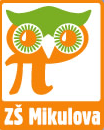                   Základní škola, Praha 4, Mikulova 1594Učení s nápademATP Agency s.r.o.Kubelíkova 1224/42Praha 3IČO 25373501V Praze dne 21.12. 2022ObjednávkaObjednáváme u Vás:URČOVÁNÍ PODSTATNÝCH JMEN – UCELENÁ POMŮCKA - 10 KS V BALENÍ + 200 VĚT (3.900 KČ / KS) – 3xPOČÍTÁME DO 1000 (5.400 KČ / KS) – 3xPOČÍTÁME DO 100 (5.400 KČ / KS) – 3xMALÁ NÁSOBILKA DO LAVICE (5.400 KČ / KS) – 3xDĚTSKÝ MULTIFUNKČNÍ DIDAKTICKÝ KOBEREC - ČESKÝ JAZYK (S KARTAMI) (5.200 KČ / KS) – 1xDĚTSKÝ MULTIFUNKČNÍ DIDAKTICKÝ KOBEREC - ANGLICKÝ JAZYK (S KARTAMI) (5.200 KČ / KS) – 1xUČENÍ S NÁPADEM 2 - PRAKTICKÁ ČÁST (4.600 KČ / KS) – 3xUČENÍ S NÁPADEM 1 - PRAKTICKÁ ČÁST (4.600 KČ / KS) – 1xNÁSOBILKA 1-10 - PRAKTICKY A POHROMADĚ – PDF – hry s návody (multilicence) (1.200 KČ / KS) – 1xSOUBOR PRACOVNÍCH LISTŮ PRO ČESKÝ JAZYK - KOMPLET – PDF (3.900 KČ / KS) – 1xDESKOVÉ HRY A3 - LOGOPEDIE - CSZ, ČŠŽ, ĎŤŇ, K, L, R, Ř - TIŠTĚNÁ POMŮCKA (1.900 KČ / KS) – 1x+ k objednávce také:PRVŇAČKA EMA A PŘEDŠKOLÁK TOM - FYZICKÁ POMŮCKA (2.100 KČ / KS) – cena 1,- Kč – 1xDIDAKTICKÉ PŘÍBĚHY V OBRAZECH (2.450 KČ / KS) – cena 1,- - 1xVYJMENOVANÁ SLOVA – PDF (1.600 KČ / KS) – cena 1,- Kč – 1xCelková cena i s dopravou, balné: 96 202,- Kč.S pozdravemMgr. Michaela Pacherováředitelka školy